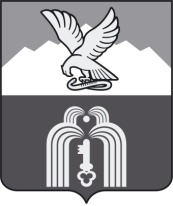 Российская ФедерацияР Е Ш Е Н И ЕДумы города ПятигорскаСтавропольского краяО внесении изменений в решение Думы города Пятигорска «Об утверждении Правил определения размера арендной платы за использование муниципального имущества»Руководствуясь Гражданским кодексом Российской Федерации, в соответствии с Федеральным законом «Об общих принципах организации местного самоуправления в Российской Федерации», Уставом муниципального образования города-курорта Пятигорска, Положением об управлении и распоряжении имуществом, находящимся в собственности муниципального образования города-курорта Пятигорска,Дума города Пятигорска, -РЕШИЛА:1. Внести в Приложение к решению Думы города Пятигорска от 23 декабря 2014 года № 47-50 РД «Об утверждении Правил определения размера арендной платы за использование муниципального имущества» следующие изменения:1) абзац второй пункта 4.1. дополнить словами: «за исключением начального размера по договорам аренды имущества, предназначенного для производства, передачи и распространения тепловой энергии.»;2) абзац первый пункта 4.1.1. изложить в следующей редакции:«4.1.1. В случае, если аукцион по продаже права на заключение договора аренды имущества, за исключением договоров аренды имущества, предназначенного для производства, передачи и распространения тепловой энергии, признан несостоявшимся по причине отсутствия поданных заявок на участие в аукционе, при проведении повторного аукциона начальный размер арендной платы определяется по формуле:»;3) пункт 4.2. дополнить словами: «за исключением договоров аренды имущества, предназначенного для производства, передачи и распространения тепловой, электрической энергии, газа, водоснабжения и водоотведения.»;4) пункт 4.3. исключить;5) пункт 6 изложить в следующей редакции:«6. Размер арендной платы по договорам аренды, заключенным на торгах, за исключением договоров аренды имущества, предназначенного для производства, передачи и распространения тепловой энергии, а также по договорам аренды, заключенным без проведения торгов по которым размер арендной платы определен как рыночная стоимость годового размера арендной платы, в соответствии с законодательством Российской Федерации об оценочной деятельности, изменяется арендодателем ежегодно путем увеличения размера арендной платы за предыдущий год на уровень инфляции, установленный федеральным законом о федеральном бюджете.»;6) в абзаце втором пункта 8 слова «ставки рефинансирования Центрального Банка Российской Федерации» заменить словами: «ключевой ставки Банка России»;7) пункт 9.1. дополнить словами: «за исключением договоров аренды, заключенных по результатам конкурса.»;8) пункт 9.4. изложить в следующей редакции:«9.4. Разница между размером амортизационных отчислений, включенных в тариф на тепловую энергию и размером фактических затрат  арендатора на выполнение работ, предусмотренных планом восстановления, реконструкции и технического перевооружения арендуемого имущества, подлежит уплате в бюджет в срок до 10 апреля года, следующего за отчетным.»;9) абзац первый пункта 9.5. изложить в следующей редакции:«9.5. Начальный размер арендной платы по договорам аренды, заключаемым по результатам конкурса, определяется по формуле:».2. Контроль за исполнением настоящего решения возложить на администрацию города Пятигорска.3. Настоящее решение вступает в силу со дня его официального опубликования и распространяется на правоотношения, возникшие с 1 января 2017 года.ПредседательДумы города Пятигорска					                     Л.В. ПохилькоВременно исполняющий полномочияГлавы города Пятигорска                                                                О.Н. Бондаренко23 ноября 2017 г.№ 50 – 17 РД